§4325.  Cooperative municipal growth management activitiesThis section governs cooperative growth management efforts conducted by 2 or more municipalities.  [PL 2001, c. 578, §14 (AMD).]1.  Within municipality.  A municipality may exercise its land use planning and management authority over the total land area within its jurisdiction.[PL 1991, c. 622, Pt. F, §28 (AMD).]2.  Multimunicipal region.  Any combination of municipalities may conduct joint planning and regulatory programs to meet the requirements of this subchapter upon adoption of a written comprehensive planning and enforcement agreement by the municipal legislative bodies involved.  The municipalities must agree:A.  On procedures for joint action in the preparation and adoption of comprehensive plans, land use regulations and other implementation measures to be conducted on a multimunicipal basis;  [PL 2001, c. 578, §14 (AMD).]B.  On the manner of representation on any such joint land use body; and  [PL 1989, c. 104, Pt. A, §45 (NEW); PL 1989, c. 104, Pt. C, §10 (NEW).]C.  On the amount and source of contribution from each municipality for any costs incurred in the development, implementation and enforcement of the comprehensive plan and its implementation program and on the method of distributing the benefits or impacts of regional land use, economic development, housing, transportation, infrastructure and other shared plans and programs.  [PL 2001, c. 578, §14 (AMD).][PL 2001, c. 578, §14 (AMD).]3.  Requirements.  The comprehensive planning and enforcement agreement must be in writing, approved by the municipal legislative bodies and forwarded to the office.[PL 2001, c. 578, §14 (AMD).]SECTION HISTORYPL 1989, c. 104, §§A45,C10 (NEW). PL 1991, c. 622, §F28 (AMD). PL 2001, c. 578, §14 (AMD). The State of Maine claims a copyright in its codified statutes. If you intend to republish this material, we require that you include the following disclaimer in your publication:All copyrights and other rights to statutory text are reserved by the State of Maine. The text included in this publication reflects changes made through the First Regular and First Special Session of the 131st Maine Legislature and is current through November 1. 2023
                    . The text is subject to change without notice. It is a version that has not been officially certified by the Secretary of State. Refer to the Maine Revised Statutes Annotated and supplements for certified text.
                The Office of the Revisor of Statutes also requests that you send us one copy of any statutory publication you may produce. Our goal is not to restrict publishing activity, but to keep track of who is publishing what, to identify any needless duplication and to preserve the State's copyright rights.PLEASE NOTE: The Revisor's Office cannot perform research for or provide legal advice or interpretation of Maine law to the public. If you need legal assistance, please contact a qualified attorney.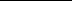 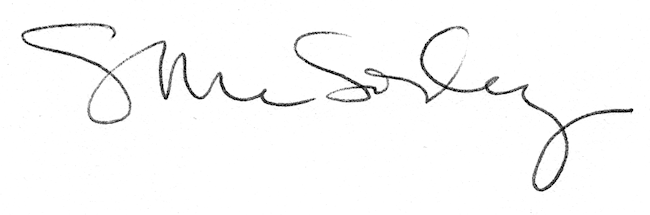 